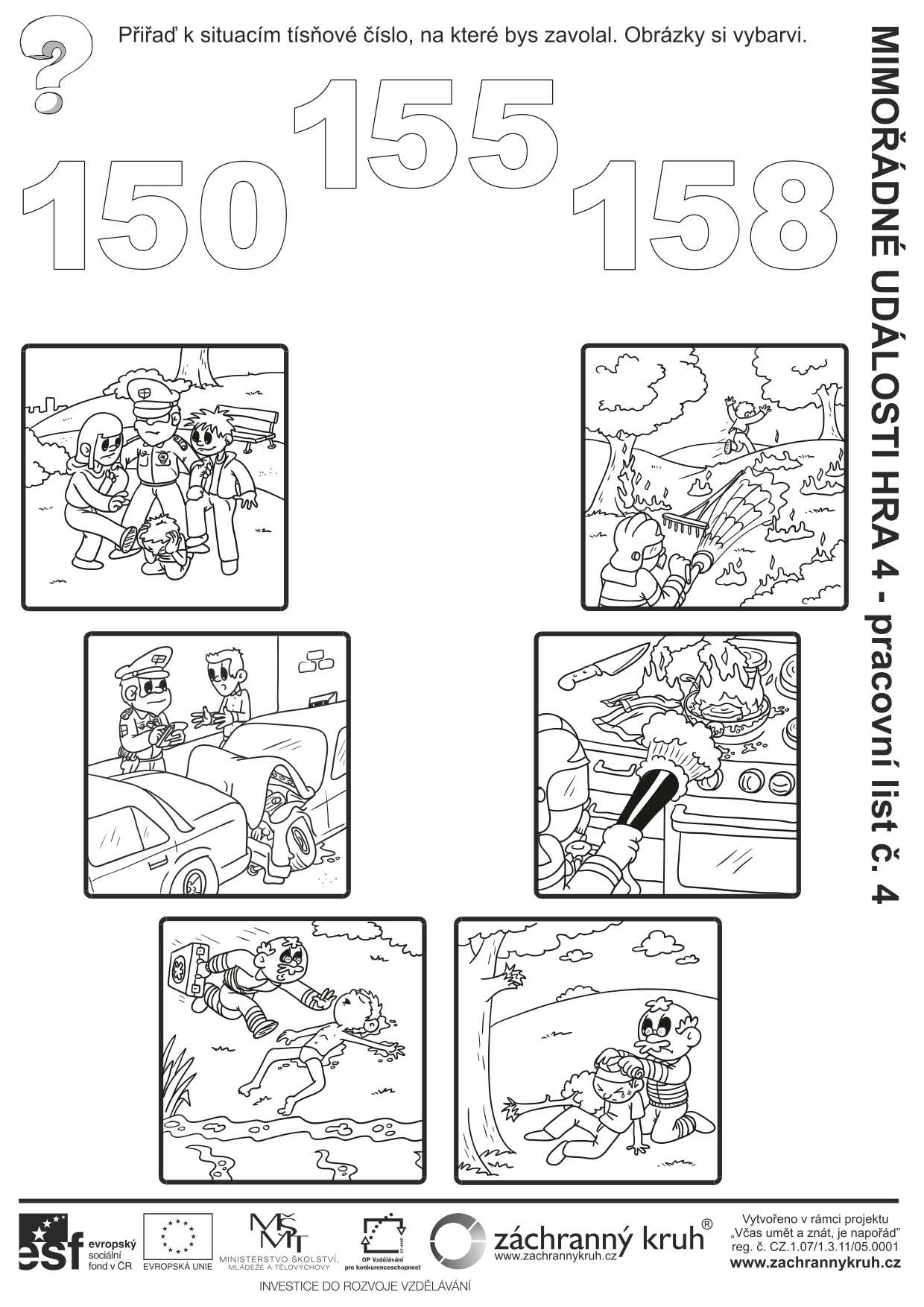 Porozprávaj o obrázkoch. Kto je na nich? Prečo je ich povolanie dôležité? Ak poznáš čísla, na ktoré máme v prípade núdze volať, napíš ich do rámčeka (pomôž si predchádzajúcim pracovným listom).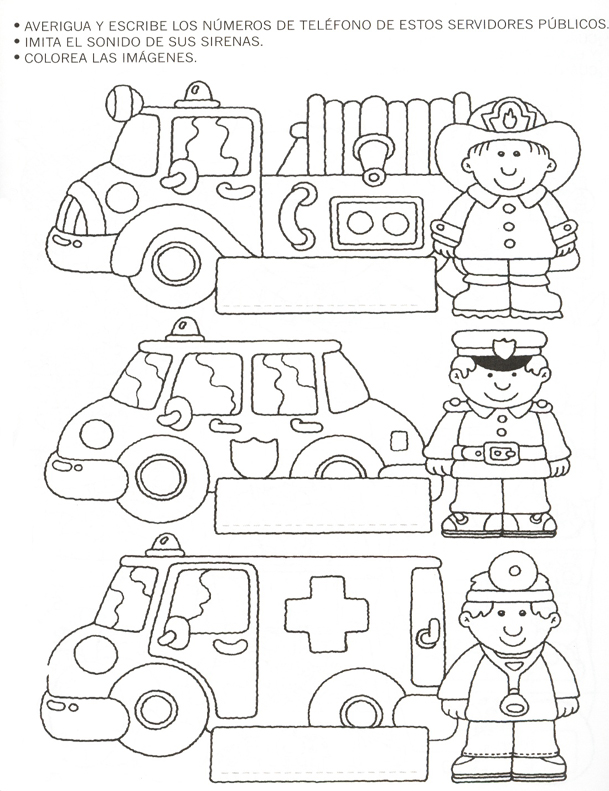 Pomôž zranenému chlapcovi dostať sa k sanitke. 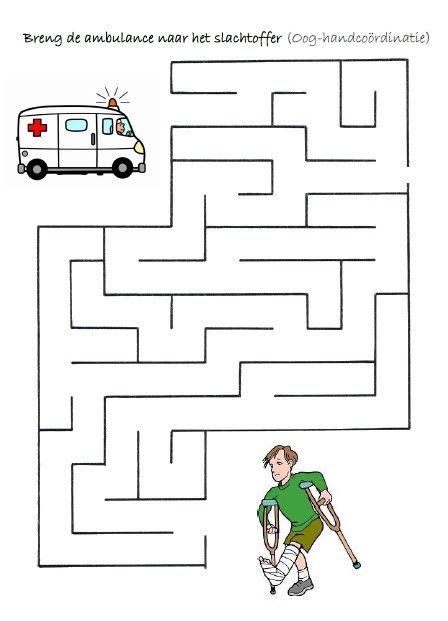 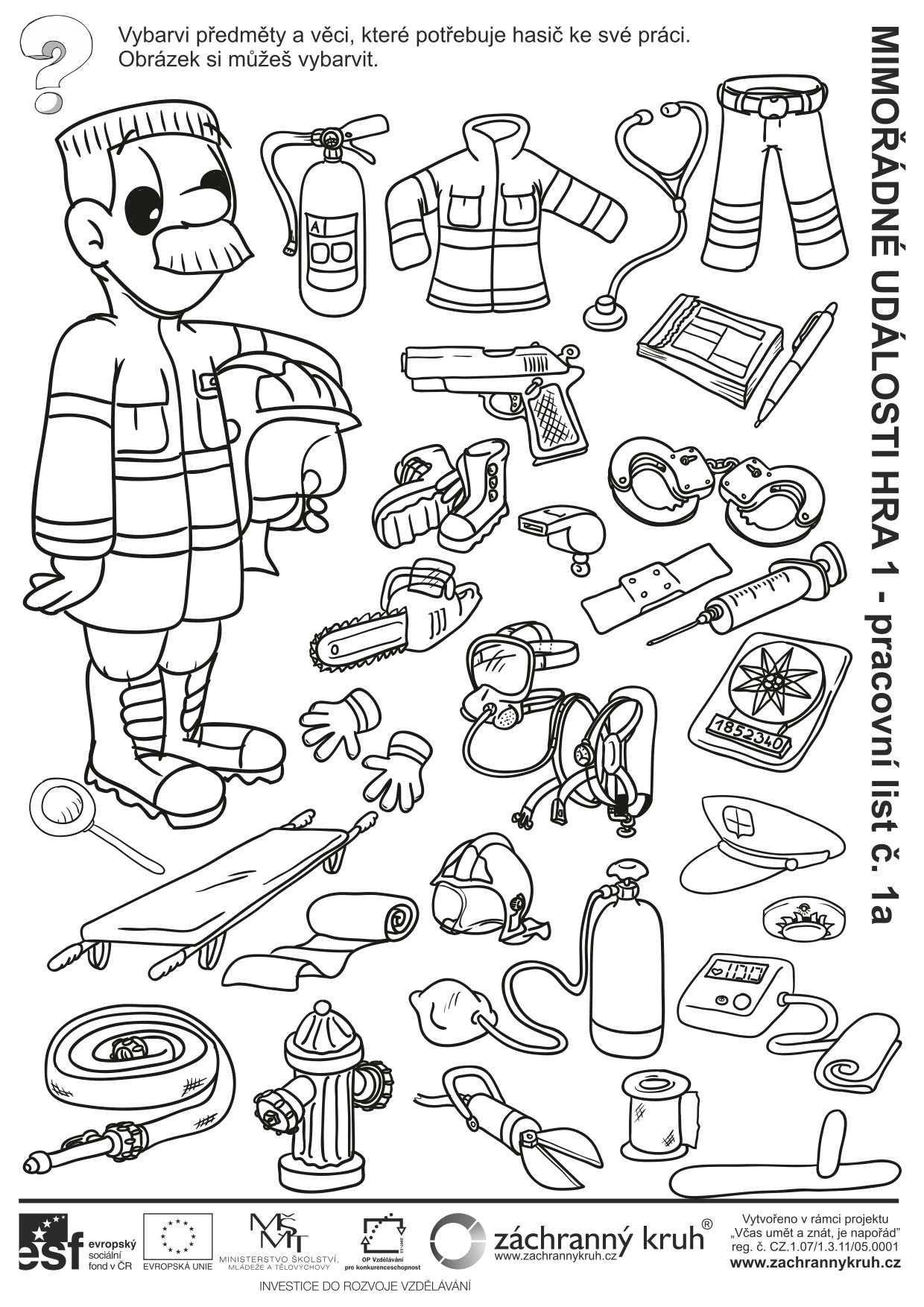 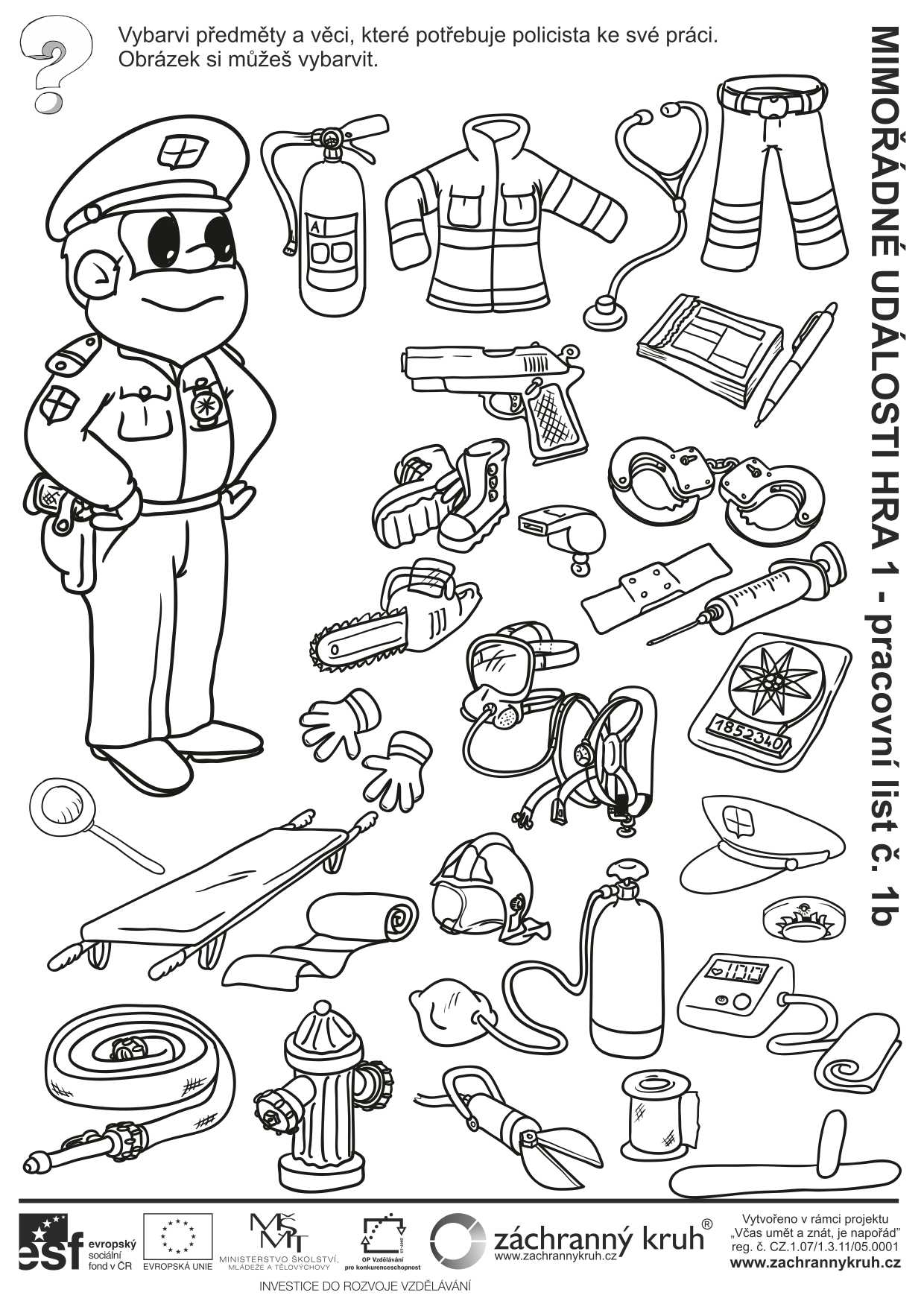 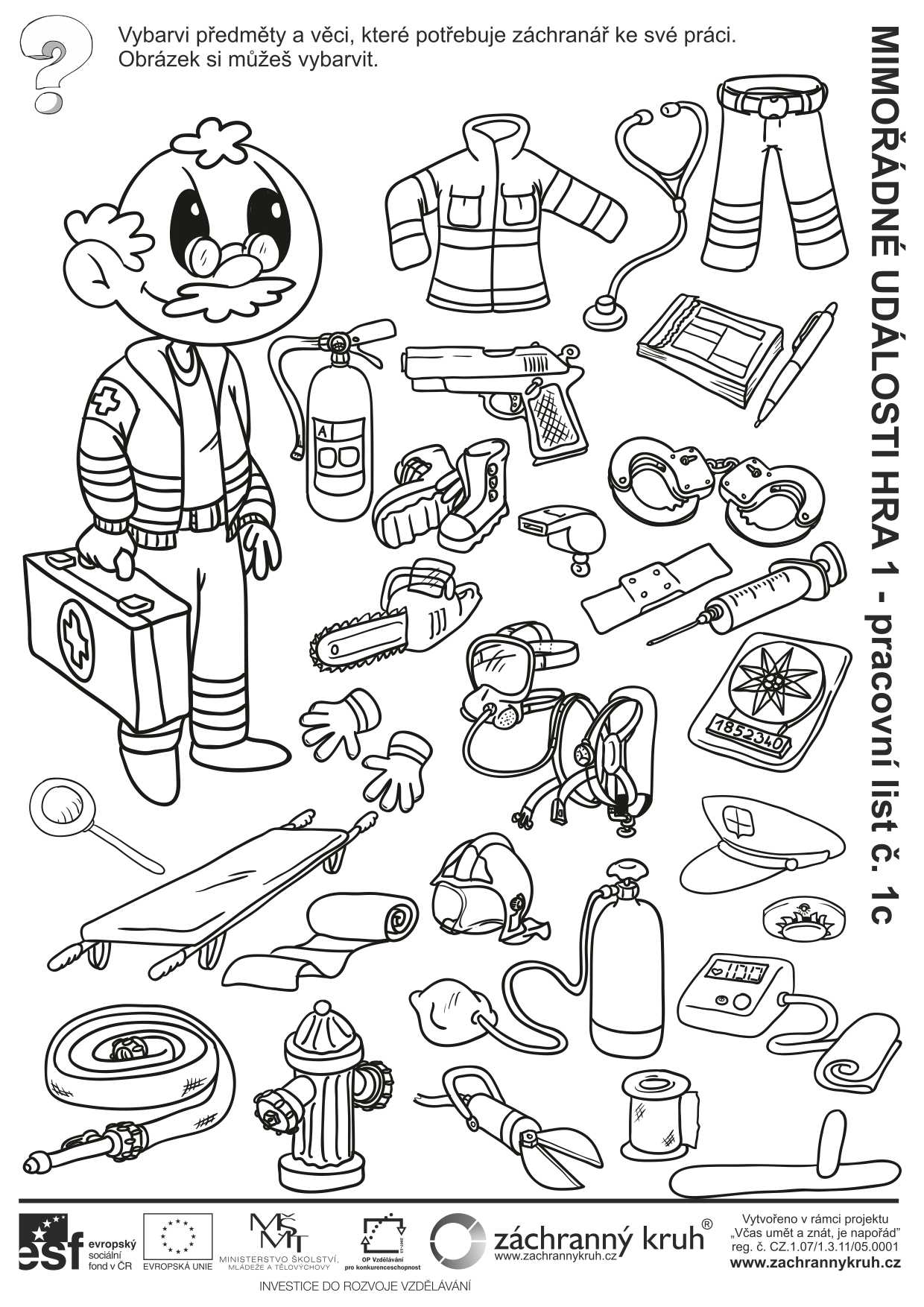 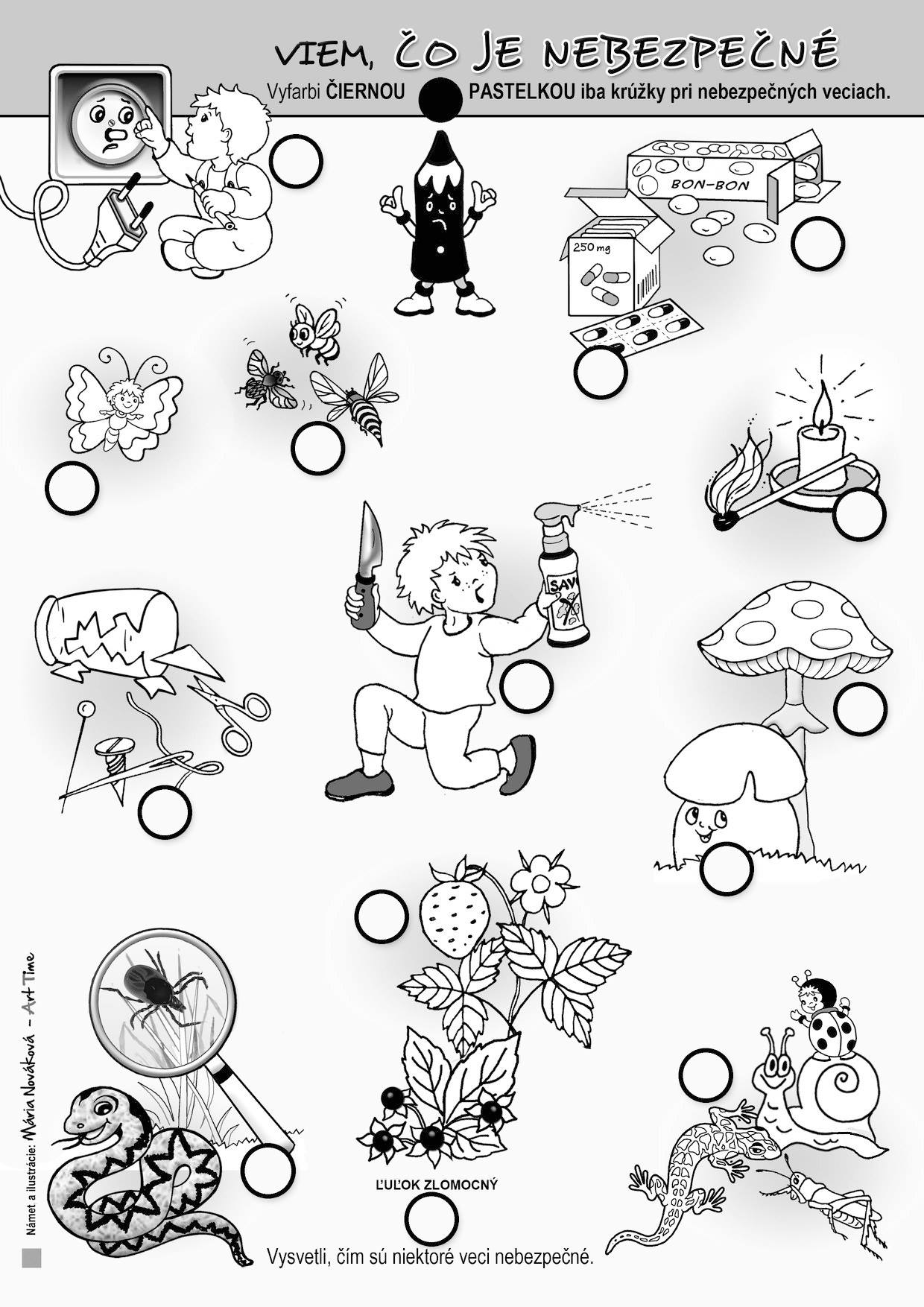 GrafomotorikaSpoj obrázky obtiahnutím prerušovanej čiary. Prezri si obrázky a porozprávaj, načo ich využívajú záchranári pri práci. Obrázok si vymaľuj.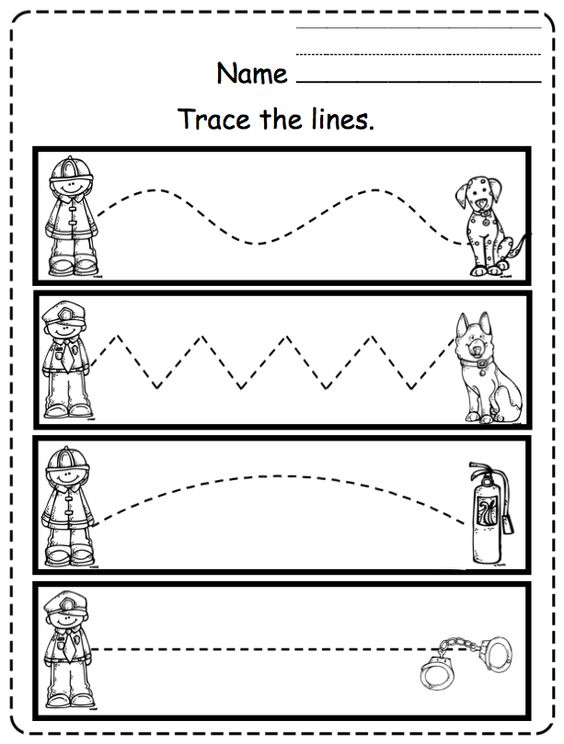 Grafomotorika Zahraj sa na hasiča a zahas správne oheň.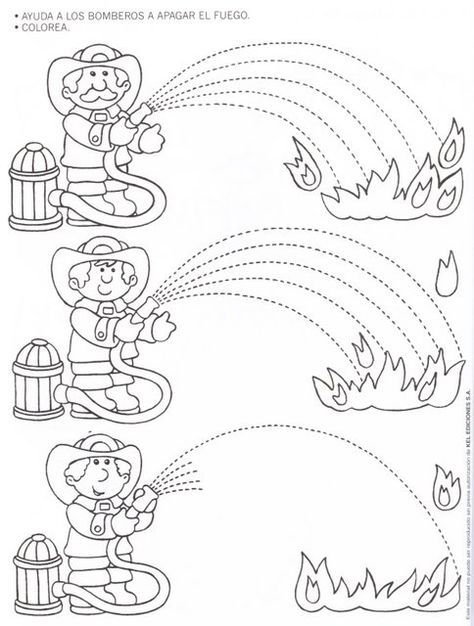 Priraď a vyfarbi rovnakou farbičkou krúžok  záchranára + veci , ktoré potrebuje k svojej profesii 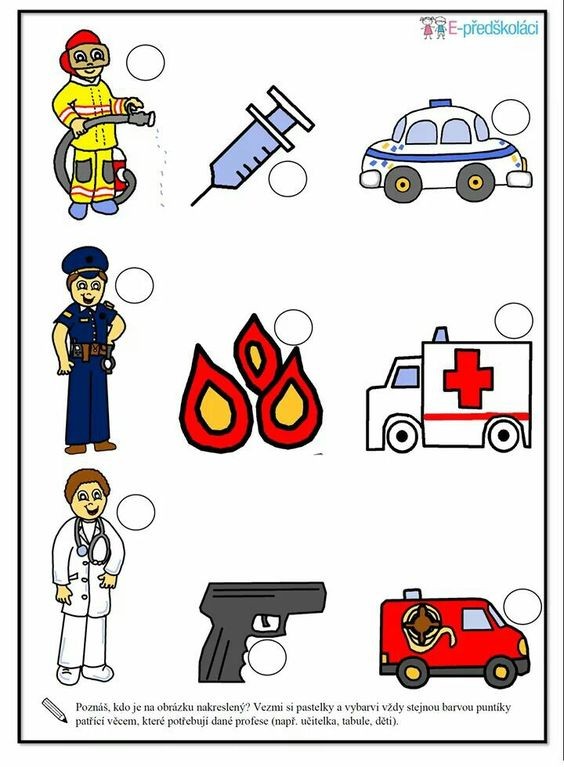 Naplň vedro s vodou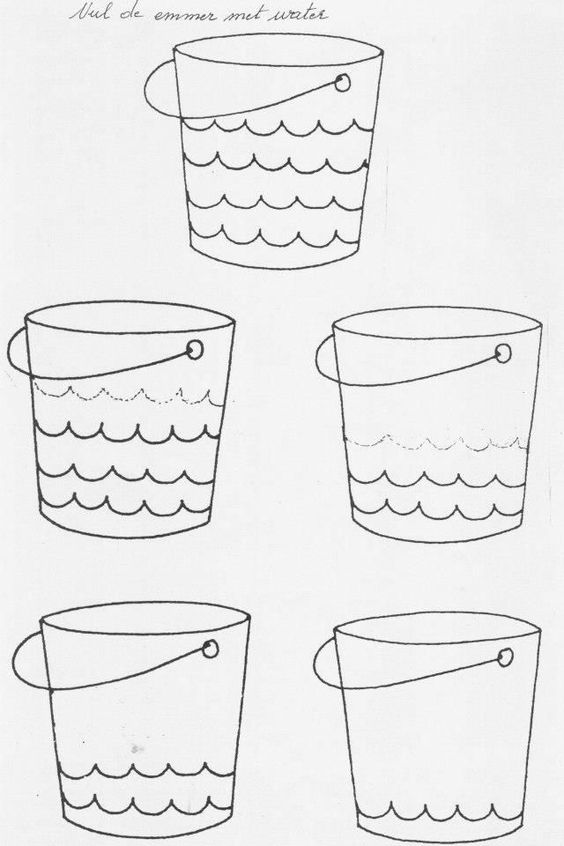 Nájdi správnu cestu.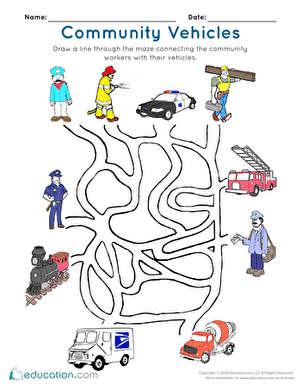 Vyrob si svoju vlastnú doktorskú čiapku - budeš potrebovať nožnice, farbičky, lepidlo.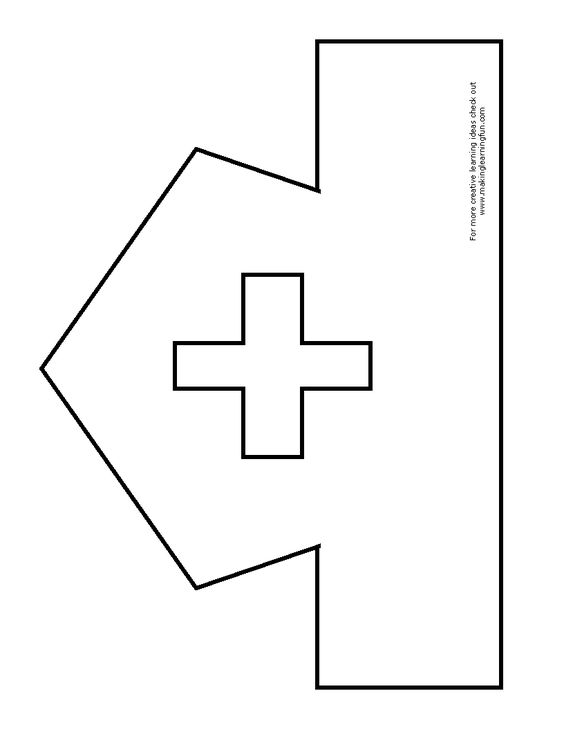 Zostroj z geometrických tvarov svoju pani doktorku - budeš potrebovať: papier, nožnice, farbičky, lepidlo, bavlnku na vlasy ( určite ti pri zhotovení pomôžu aj rodičia)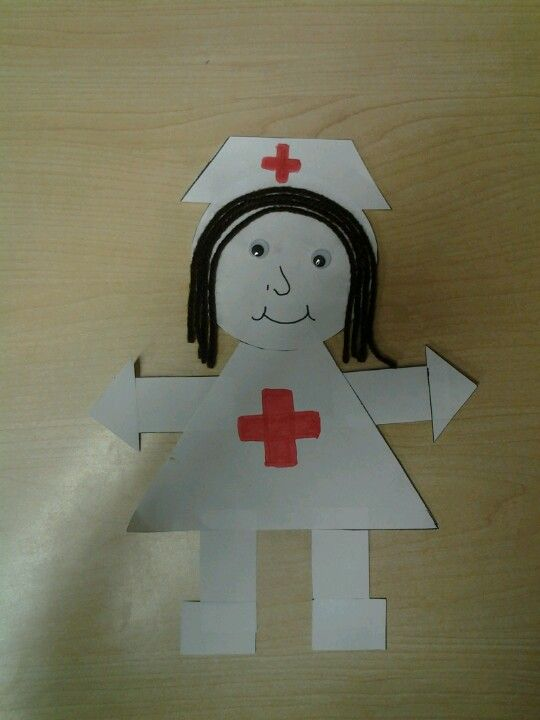 